    為了更認識自己成長的土地，許多學校會設計課程活動，讓小學生也能親身體驗家鄉的物產文化。這次有三篇文章就和在地的食物有關，我們快來讀讀看。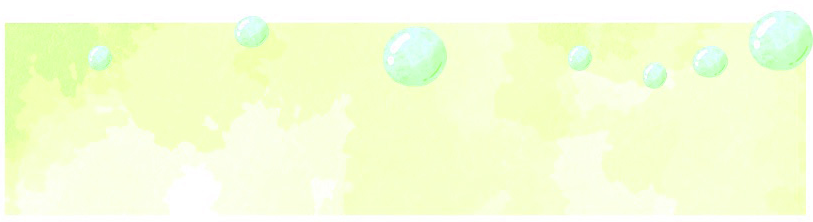 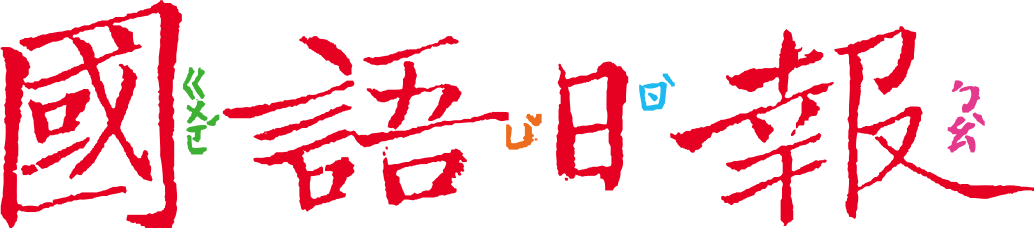 任務一：臺灣在地食材簡圖先找出以下三篇文章：12月5日第16版〈南市跨校食農遊學 親子下田採蓮藕〉12月6日第8版〈傳承客家好味道〉 12月8日第16版〈花縣佳民窯蒸香蕉飯 認識狩獵文化〉接著在臺灣地圖上標示出這三篇文章內容提到的「地點」、「主要食材」，並畫上「食材外形」（可能需要實際觀察或上網查）。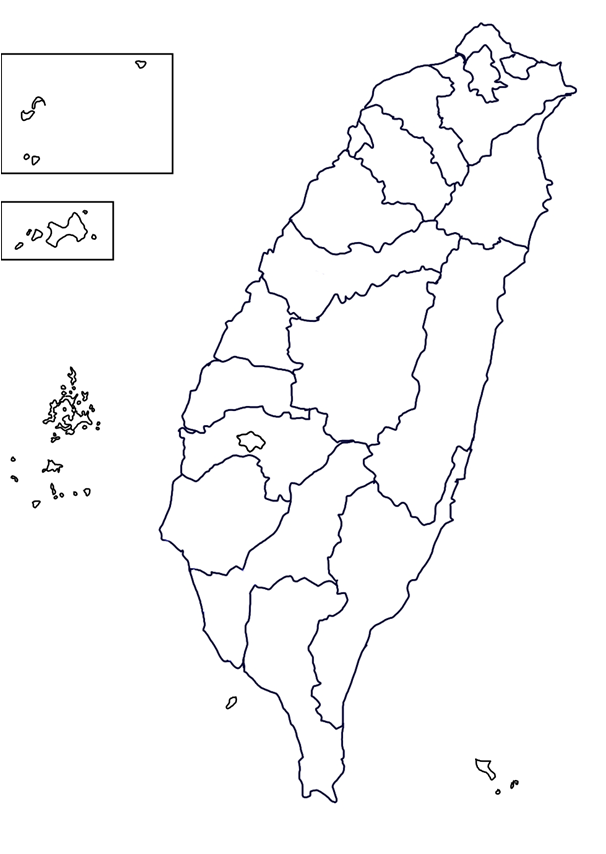 你的家鄉在哪裡？有什麼在地食材？也標示在上面吧！■給師長的話：概覽三篇文章，將提到的重點製成臺灣在地食材簡圖。圖片來源：https://reurl.cc/3eGVj9任務二： 不只是吃三篇文章雖然都介紹了在地食材，但都不是直接吃，在吃之前還有一些流程。讀一讀，記下來。上面三個活動，分別是誰舉辦的？請在欄位打✓。想一想，為什麼不直接吃，吃之前還要大費周章？（參考答案）為了讓大家認識在地食材、讓大家動手操作才懂得珍惜食材…… ■給師長的話：細讀三篇文章，把活動流程摘要起來，發現結果是「吃」，但都不只是為了吃。任務三：我們與在地食材的連結上面三個活動，一開始都先安排解說。是誰解說？藕農村長部落文化解說員為大家解說的人有什麼特別的地方？（複選）■專業：了解在地食材  ■資深：過往經驗豐富  ■熱心：樂意分享  □推銷：極力兜售以下是三篇文章裡的關鍵詞語，想一想，我們與在地食材連結的目的有哪些？和同學討論至少兩個關鍵詞語，並且說出來。（參考答案）從「傳承」、「文化智慧」和「狩獵文化」關鍵詞語，我認為和在地食材連結可以認識家鄉的文化，並對文化產生敬意。從「惜食」和「體會農民辛勞」關鍵詞語，我認為和在地食材連結可以讓我們更珍惜食物，不隨便浪費。其他■給師長的話：任務三歸納三篇文章，從活動解說的意義、文章的關鍵詞語，思考我們與在地食材連結的目的有哪些。篇名活動流程〈南市跨校食農遊學 親子下田採蓮藕〉藕農介紹從栽種到做成藕粉的過程〈南市跨校食農遊學 親子下田採蓮藕〉親子到（ 蓮藕田 ）採蓮藕〈南市跨校食農遊學 親子下田採蓮藕〉參觀（ 蓮藕粉加工場 ）〈南市跨校食農遊學 親子下田採蓮藕〉品嘗蓮藕風味餐〈傳承客家好味道〉村長邀請大家去社區活動中心（ 擼鹹菜 ）〈傳承客家好味道〉（ 村長 ）介紹醃製方法並示範〈傳承客家好味道〉小朋友親自體驗 〈傳承客家好味道〉半成品帶回家請（ 阿太 ）繼續醃製〈花縣佳民窯蒸香蕉飯 認識狩獵文化〉老師邀請（ 部落文化解說員 ）講解〈花縣佳民窯蒸香蕉飯 認識狩獵文化〉小朋友動手做（ 香蕉飯 ）自己學校舉辦跨校舉辦社區舉辦家庭舉辦採蓮藕✓擼鹹菜✓做香蕉飯✓食農惜食愛家愛鄉體會農民辛勞傳承文化智慧傳統美食狩獵文化